SARDEGNA ALGHERO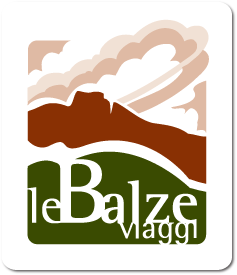 AREA MARINA DI CAPOCACCIASOGGIORNO MARE ED ESCURSIONI - 09 GIORNI 23-31 agosto   E  30 agosto–07 settembre     1° giorno	TOSCANA– CIVITAVECCHIA-PORTO TORRESPomeriggio ritrovo dei partecipanti e partenza in pullman gt per Civitavecchia. Imbarco sul traghetto con bus al seguito. Sistemazione nelle cabine riservate. Cena libera a bordo. Pernottamento.2° giorno 	PORTO TORRES – CASTELSARDO – PORTO CONTE Mattina arrivo a Porto Torres, sbarco. Sosta per la visita di Castelsardo, borgo medioevale uno dei più antichi della Sardegna. Abbarbicato su un promontorio che si affaccia sul Golfo dell'Asinara, la cittadina si sviluppa attorno al Castello, antica roccaforte della famiglia genovese dei Doria, nato a difesa dei territori della casata. Visita della cittadina. Trasferimento al villaggio. Pranzo. Sistemazione nelle camere riservate. Pomeriggio a disposizione. Cena e pernottamento.3° giorno	PORTO CONTE – NURAGHE PALMAVERA - ALGHEROPensione completa. Pomeriggio escursione di mezza giornata: visita nuraghe di Palmavera, villaggio nuragico di quasi quattromila anni fa. Proseguimento per Alghero alla scoperta di questa vivace cittadina dal tipico stile catalano, nota anche come la Barcellona d'Italia. Visita guidata tra bei palazzi, portali, volte, Chiese, stetti vicoli e poderosa mura e potremo acquistare il prezioso corallo locale in uno dei tanti negozi del centro.    4° giorno	PORTO CONTE – STINTINO – Pensione completa. Mattino escursione mezza giornata a Stintino. Qui si trova una delle più belle spiagge d'Europa: la Pelosa, una distesa di impalpabile sabbia bianca con mare dai colori caraibici. Sosta per il bagno o per una passeggiata. Trasferimento per la visita del caratteristico borgo marinaro affacciato sulle acque turchesi del mare 5° giorno	PORTO CONTE – ALGHERO BY NIGHT (facoltativa)Pensione completa. Relax al villaggio. Dopo cena escursione facoltativa Alghero by night.6° giorno	PORTO CONTE  - GROTTE DI NETTUNO (Facoltativa)Pensione completa. Pomeriggio escursione facoltativa di mezza giornata a Capo Caccia e Grotte di Nettuno. Trasferimento ad Alghero, per imbarcarci sulla motonave che ci porterà alla scoperta della Riviera del Corallo, fino alla riserva di Capo Caccia. È qui, nel cuore della riserva, che si aprono gli scenari magici e incantati delle Grotte di Nettuno, gioiello naturali tra i più belli dell'Isola. Ci addentreremo in questo fantastico mondo sotterraneo, in un percorso unico che, partendo dalle trasparentissime acque del Lago Lamarmora, lago salato tra i più grandi d'Europa, ci farà attraversare sale, grotte, anfratti e colonnati di rara e suggestiva bellezza. 7° giorno   PARCO NAZIONALE DELL’ASINARA (barca + trenino) (Facoltativa) Pensione completa. Escursione facoltativa intera giornata al Parco nazionale dell’Asinara. Trasferimento a Stintino, imbarco e breve navigazione (20 minuti ca.); giunti a Fornelli, sull'Isola, prosecuzione con un caratteristico trenino, in compagnia di guide professionali del Parco. Immersi in paesaggi dai colori mozzafiato, tra i profumi della macchia mediterranea, potremo ammirare il Super carcere, il Borgo di Cala Reale, Cala d'Oliva e i simpatici asinelli che abitano l'isola. Pranzo con cestino in corso di escursione. Rientro nel tardo pomeriggio in hotel.8° giorno	PORTO CONTEPensione completa. Relax al villaggio9° giorno	PORTO CONTE- PORTO TORRES – CIVITAVECCHIA – TOSCANA1° colazione e in mattinata trasferimento a Porto Torres. Imbarco. Pranzo libero a bordo. Arrivo a Civitavecchia e proseguimento per il viaggio di rientro in pullman. Arrivo in tarda serata.QUOTA INDIVIDUALE DI PARTECIPAZIONE			      23.08-31.08				€  1.270,0030.08-07.09				€  1.150,00Estensione 2° settimana    				€   850,00     7 notti di pensione completa in soft all inclusive, animazione e servizio spiaggia (estensione bambini 3-4° letto su richiesta)Supplemento camera singola hotel (escluso traghetto)	€    380,00	Su richiesta, disponibilità limitata  Quota di partecipazione 3° letto 3-11 anni 		   	€       550,00      Quota di partecipazione 3° letto 12-16 anni 	                        €       630,00      Quota di partecipazione 4° letto 3-16 anni                     €       850,00Escursioni facoltative, tariffe 2023 da riconfermare:Parco Nazionale dell’Asinara 			€  80,00Capo Caccia – Grotte di Nettuno 		€  40,00   Alghero by night                               €  10,00 Le quote includono:-Traghetto andata notturno sistemazione in cabine doppie interne con servizi e ritorno passaggio ponte diurno; - 7 o 14  notti presso Baia di Conte, 4 stelle, in pensione completa con buffet dal pranzo del 1° giorno alla colazione dell’ultimo – SOFT ALL INCLUSIVE - acqua, vino, soft drink e succhi da dispenser durante i pasti e in alcuni punti del villaggio, momento snack ad orari prestabiliti - tessera club uso diurno dei campi da gioco e corsi collettivi -  animazione diurna e serale - servizio spiaggia 1 ombrellone e 2 lettini per camera presso la spiaggia del villaggio – Escursioni come da programma bus + guida ove previsto - Assicurazione medico, bagaglio e Covid - AccompagnatoreLe quote non includono:Extra di carattere personale - ingressi vari - pasti e bevande non menzionati - Escursioni facoltative; tassa di soggiorno; - assicurazione contro la penale di cancellazione In genere tutto quanto non riportato alla voce la quota includeFutura Club Baia di Conte sorge nella splendida cornice del Parco Naturale di Porto Conte, circondato nel verde e affacciato sulle acque cristalline dell'area marina protetta di Capocaccia.Il Villaggio dista 17 km dalla splendida Alghero, definita "La Città del Corallo", racchiusa all'interno di una secolare cinta muraria e che conserva intatti gli influssi della dominazione catalana.Si compone di un corpo centrale dove sono presenti tutti i servizi principali e di tre strutture a forma di semicerchio in cui sono collocate le camere. Direttamente sul mare, spiaggia di sabbia fine e bianca, attrezzata. Incluso 1 ombrellone e 2 lettini per unità abitativa a partire dalla 2° fila. Noleggio teli mare. Le camere, ampie e luminose, sono dotate di tv, cassette di sicurezza, frigobar, telefono, aria condizionata, asciugacapelli, balcone. Pasti a buffet nel ristorante principale che offre piatti della cucina nazionale e locale. A pagamento il ristorante à la carte. Bevande incluse ai pasti (acqua, vino, soft drink e succhi da dispenser. Open bar con soft drink, acqua e succhi alla spina, snack pomeridiani ad orari stabiliti presso il bar della piscina. 3 bar di cui 1 in zona piscina e 1 adiacente alla spiaggia, anfiteatro, bazar. Wi-fi gratuito nelle camere e in alcune aree comuni. Area giochi per bambini, palestra, animazione diurna e serale. Centro nautico con canoe, Sup e windsurf. Centro benessere con sauna, bagno turco, idromassaggio, trattamenti estetici e massaggi.Organizzazione Tecnica:www.lebalzeviaggi.itLe Balze Viaggi srl – via Roma, 69 – 52028 Terranuova B. Ar Tel. 055-9198455filiale Firenze Via Bronzino 47/r Tel. 055-7130098